ПРОЕКТ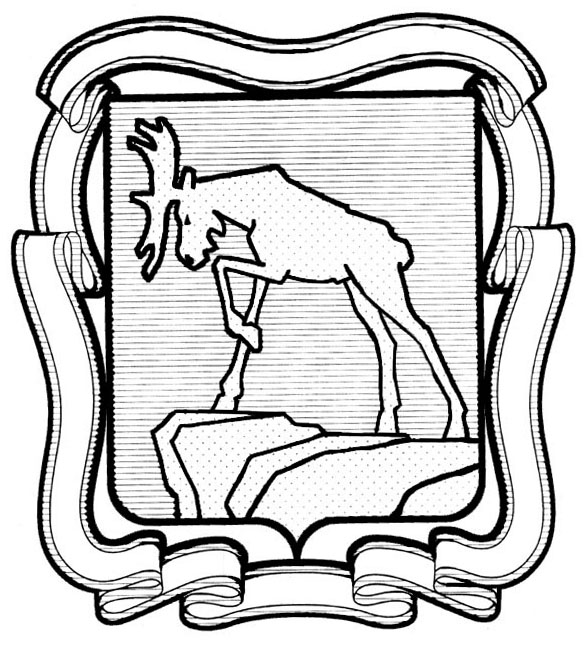 СОБРАНИЕ ДЕПУТАТОВ МИАССКОГО ГОРОДСКОГО ОКРУГАЧЕЛЯБИНСКАЯ ОБЛАСТЬ___________СЕССИЯ СОБРАНИЯ ДЕПУТАТОВ МИАССКОГО ГОРОДСКОГО ОКРУГАЧЕТВЕРТОГО СОЗЫВАРЕШЕНИЕ № _____________Рассмотрев предложение Главы Миасского городского округа об утверждении Порядка оформления разрешения на вырубку (снос), обрезку зеленых насаждений в Миасском городском округе, учитывая рекомендации постоянной комиссии по вопросам городского хозяйства, руководствуясь Федеральным законом от 06.10.2003 г. №131-ФЗ «Об общих принципах организации местного самоуправления в Российской Федерации» и Уставом Миасского городского округа, Собрание депутатов Миасского городского округа,РЕШАЕТ:1. Утвердить Порядок оформления разрешения на вырубку (снос), обрезку зеленых насаждений в Миасском городском округе согласно приложению к настоящему Решению.2. Признать утратившим силу решение Собрания депутатов Миасского городского округа от 28.08.2015 г. № 37 «Об утверждении Порядка оформления разрешения на вырубку (обрезку) зеленых насаждений на территории Миасского городского округа».3. Настоящее Решение опубликовать в установленном порядке.4. Контроль исполнения настоящего Решения возложить на постоянную комиссию по вопросам городского хозяйства.Председатель Собрания депутатовМиасского городского округа							Е.А. СтеповикИсполняющий обязанностиГлавы Миасского городского округа						Г.М. ТонкихПРИЛОЖЕНИЕк РешениюСобрания депутатовМиасского городского округаЧелябинской областиот _________№______Порядокоформления разрешения на вырубку (снос), обрезку (ПОВРЕЖДЕНИЕ) зеленых насаждений в Миасском городском округеВведениеЗеленые насаждения и природные сообщества являются неотъемлемой частью зеленогофонда Миасского городского округа (далее – Округа). Наряду с архитектурным ландшафтом зеленые пространства участвуют в формировании облика города Миасса и Округа в целом.Они имеют санитарно-гигиеническое, рекреационное, ландшафтно-архитектурное, культурное и научное значение. Важными функциями зеленых насаждений и природных сообществ являются обеспечение, поддержания благоприятной для человека среды обитания. Сохранение зеленых насаждений, природных сообществ и их биологического разнообразия является необходимым условием сохранения и развития благоприятной городской среды.Повышенная загазованность, запыленность и задымленность воздуха, особенности температурного и водного режимов воздуха и почвы, неблагоприятные химические, физико-механические и биологические свойства, наличие каменных, бетонных и металлических поверхностей, асфальтовое покрытие улиц и площадей, наличие подземных коммуникаций исооружений в зоне корневой системы, дополнительное освещение растений в ночное время, интенсивный режим использования городских зеленых насаждений и природных сообществнаселением обусловливают изменения экологической среды Округа и ее отличие от естественной среды, в которой сформировались естественные растительные сообщества Округа, составляющие основу особо охраняемых природных, природных, озелененных территорий и иных территорий, занятых зелеными насаждениями, Округа. Все зеленые насаждения и природные сообщества, расположенные на территории Округа, независимо от форм собственности на земельные участки, где эти насаждения расположены, подлежат охране и защите.Граждане, должностные и юридические лица обязаны осуществлять меры по сохранению зеленых насаждений и природных сообществ, не допускать незаконных действий или бездействия, способных привести к повреждению или уничтожению зеленых насаждений и природных сообществ.Хозяйственная и иная деятельность осуществляется с соблюдением требований по охране окружающей среды и защите зеленых насаждений, установленных законодательством Российской Федерации, законодательством Челябинской области и нормативных правовых актов Округа. Использование озелененных, природных территорий и иных территорий, занятых зелеными насаждениями, несовместимое с обеспечением жизнедеятельности зеленых насаждений и природных сообществ, не допускается. 2. Общие положения2.1. Порядок оформления Разрешения на вырубку (снос), обрезку зеленых насаждений в Миасском городском округе (далее – Порядок) определяет правила оформления Разрешения на вырубку (снос), обрезку зеленых насаждений, основания для отказа в выдаче Разрешения, ответственность за незаконную вырубку, повреждение и уничтожение зеленых насаждений на территории Округа.2.2. Настоящий Порядок действует на всей территории Округа (за исключением городских лесов Округа) и является обязательным для исполнения юридическими лицами независимо от их организационно-правовых форм, ведомственной принадлежности, индивидуальными предпринимателями и гражданами.Порядок не распространяется на плодовые, декоративные зеленые насаждения, находящиеся на садоводческих, огороднических, дачных земельных участках, земельных участках под ИЖС. 2.3. Настоящий Порядок разработан в соответствии с Градостроительным кодексом Российской Федерации, Земельным кодексом Российской Федерации, Лесным кодексом Жилищным кодексом, Гражданским кодексом Российской Федерации, Кодексом Российской Федерации об административных правонарушениях, Федеральным законом от 10.01.2002 №7-ФЗ «Об охране окружающей среды», Федеральным законом от 06.10.2003 № 131-ФЗ «Об общих принципах организации местного самоуправления Российской Федерации», Правилами создания, охраны и содержания зеленых насаждений в городах Российской Федерации, утвержденными приказом Госстроя России от 15.12.1999 №153, Сводом правил СП 42.13330.2011 "СНиП 2.07.01-89*. Градостроительство. Планировка и застройка городских и сельских поселений" Актуализированная редакция СНиП 2.07.01-89* утвержденные приказом Министерства регионального развития РФ от 28 декабря 2010 года №820, Постановлением Главного государственного санитарного врача РФ от 10 июня 2010 года, №64 "Об утверждении СанПиН 2.1.2.2645-10", Решением Собрания депутатов Миасского городского округа Челябинской области от 26 октября 2012 г. №6 «Об утверждении Правил благоустройства территории Миасского городского округа».2.4. Вырубка (снос), обрезка зеленых насаждений, допускается на основании Разрешения, выдаваемого Муниципальным казенным учреждением «Управление по экологии и природопользованию Миасского городского округа» (далее - МКУ «УЭП МГО»).  3. Термины3.1. Зеленый фонд Округа - совокупность территорий, на которых расположены лесные и иные насаждения, в том числе в зеленых зонах, лесопарковых зонах, и других озелененных территорий в границах Миасского городского округа.3.2. Правообладатели земельного участка территории зеленого фонда Округа - юридические и физические лица, в собственности, и ином законном основании, оперативном управлении, хозяйственном ведении которых находятся земельные участки территории зеленого фонда Округа.3.3. Природные сообщества - сообщества взаимосвязанных растений и животных, живущих на каком-либо участке суши или водоема с более или менее однородными условиями существования (лес, пруд, река, озеро, болото, луг и др.).3.4. Зеленые насаждения – это древесная, кустарниковая, травянистая и цветочная растительность естественного и искусственного происхождения (включая отдельно стоящие деревья, кустарники, цветники, травяной покров и иную растительность) произрастающая на землях Округа, включая парки, бульвары, скверы, аллеи, которые являются зеленым фондом Округа (за исключением городских лесов и лесных участков, входящих в состав лесного фонда).3.5. Дерево (хвойное, лиственное) - это многолетнее растение с четко выраженным стволом, несущим боковые ветви, и верхушечным побегом.3.6. Кустарник - это многолетнее растение, произрастающее у самой поверхности почвы (в отличие от дерева) и не имеющее во взрослом состоянии главного ствола.3.7. Живая изгородь - это однорядная или многорядная посадка деревьев или кустарников.3.8. Газон –  это ухоженный участок земли с травяным покровом.3.9. Задернение – это поверхностный горизонт почвы, густо заросший травянистыми растениями.3.10. Цветник – участок (ограниченная территория) на котором растут декоративные растения.3.11. Вырубка (снос) зеленых насаждений – это их спиливание, срубание или срезание, т.е. отделение различным способом ствола дерева, стебля кустарника от корня или выкорчевывание ствола дерева стебля кустарника с корнем.3.12. Санитарная обрезка зеленых насаждений - это удаление больных, усыхающих и усохших ветвей.3.13. Кронирование - это вид обрезки деревьев с удалением верхней части ствола дерева, куста (или ветвей кроны).3.14. Повреждение зеленых насаждений - это причинение вреда зеленым насаждениям (кроне, стволу, корневой системе), древесно-кустарниковым растениям, повреждение надземной части и корневой системы травянистых и цветочных растений, не влекущее прекращения роста и отмирания древесно-кустарниковой, травянистой и цветочной растительности.3.15. Уничтожение зеленых насаждений - это повреждение зеленых насаждений, повлекшее полное прекращение их роста и гибель.3.16. Незаконная вырубка (снос), обрезка зеленых насаждений - это вырубка (снос), обрезка зеленых насаждений, выполненная без предварительного оформления Разрешения на вырубку (снос), обрезку зеленых насаждений, а также выполнение работ с использованием Разрешения на вырубку (снос), обрезку зеленых насаждений, срок действия которого истек.3.17. Разрешение на вырубку (снос), обрезку зеленых насаждений - это разрешительный документ, являющийся основанием, для производства работ по вырубке (снос), обрезке зеленых насаждений, оформленный в соответствии с настоящим Порядком, выдаваемый МКУ «УЭП МГО» (далее – Разрешение).3.18. Аварийно опасные зеленые насаждения это:- сухостойные деревья, кустарники;- деревья, кустарники, которые поражены стволовыми гнилями, вредителями;- деревья с наклоном ствола, который равен или превышает 45 градусов от вертикали;- деревья строение которых имеет видимые пороки природного характера (трещины, разломы и д.р.), (за исключением здоровых жизнеспособных деревьев, кустов растущих с нарушением строительных норм и правил (СП 42.13330.2011 "СНиП 2.07.01-89* Градостроительство Планировка и застройка городских и сельских поселений" Актуализированная редакция СНиП 2.07.01-89* утвержденная приказом Министерства регионального развития РФ от 28 декабря 2010 года N 820, Постановления Главного государственного санитарного врача РФ от 10 июня 2010 г. N 64 "Об утверждении СанПиН 2.1.2.2645-10" (с учетом изменения действующих редакции).3.19. Перечетная ведомость – это документ, в котором указывается количество, вид зеленых насаждений и производится расчет компенсационной стоимости зеленых насаждений.3.20. Компенсационная стоимость зеленых насаждений - это стоимостная оценка зеленых насаждений, устанавливаемая с учетом их ценности, затрат на воспроизводство и функционального использования, которая оплачивается посредством предварительного внесения платежей за вырубку зеленых насаждений в бюджет Округа (Приложение №1).3.21. Акт обследования зеленых насаждений – это документ, в котором указывается вид зеленых насаждений, количество, причины и обоснования вырубки (снос), обрезки.3.22. Заявитель - это юридическое, физические должностные лица, либо уполномоченный представитель, заинтересованное в выполнении работ по вырубке (снос), обрезке зеленых насаждений и имеющее правоустанавливающие документы на земельный участок, на котором расположены зеленые насаждения.4. Порядок оформления разрешения на вырубку(снос), обрезку зеленых насаждений4.1. В целях получения Разрешения, заявитель обращается в МКУ «УЭП МГО» с письменным заявлением (приложение № 5 к настоящему Порядку), в котором указываются:4.1.1. фамилия, имя, отчество, адрес места, жительства, телефон заявителя, адрес (электронной почты, при наличии);4.1.2. полное или сокращенное (в случае если имеется) наименование и организационно-правовая форма юридического лица, адрес его места нахождения, телефон, адрес электронной почты (при наличии);4.1.3. адрес, место вырубки (снос), обрезки зеленых насаждений;4.1.4. основания (причину) для вырубки (снос), обрезки зеленых насаждений.4.2. К заявлению обязательно прилагаются копии документов:4.2.1. документ, удостоверяющий личность заявителя – паспорт;4.2.2 свидетельство о государственной регистрации юридического лица (в случае, если заявителем является юридическое лицо);4.2.3. документ, подтверждающий полномочия представителя заявителя - доверенность (в случае, если с заявлением обращается представитель заявителя).4.3. В случае выполнения работ по строительству, благоустройству, реконструкции, капитальному, плановому ремонту зданий, строений, инженерных коммуникаций, линейных объектов, прилегающих территорий, сооружений различного назначения:4.3.1. документы, удостоверяющие право собственности (владения, пользования, аренды) и ином законном основании на земельный участок;4.3.2. разрешение на строительство, градостроительный план земельного участка или проект планировки территории, проект межевания территории в составе проектной документации, утвержденные в установленном порядке;4.3.3. схема планировочной организации земельного участка или Проект полосы отвода для линейных объектов;4.3.4. договор на утилизацию древесных отходов со специализированной организацией (для юридических лиц).4.4. В случае выполнения работ по индивидуальному жилищному строительству:4.4.1. документы, удостоверяющие право собственности (владения, пользования, аренды) на земельный участок;4.4.2. разрешение на строительство;4.4.3. градостроительный план земельного участка;4.4.4. схема планировочной организации земельного участка с обозначением места размещения объекта индивидуального жилищного строительства.4.5. В случае проведения работ по текущему содержанию зеленых насаждений:4.5.1. документы, удостоверяющие право собственности (владения, пользования, аренды, и иного законного основания) на земельный участок;4.5.2. договор на утилизацию древесных отходов со специализированной организацией (для юридических лиц);4.5.3.решение общего собрания собственников помещений в многоквартирном доме, принятое в порядке, установленном Жилищным кодексом Российской Федерации, при проведении работ на земельном участке, на котором расположен многоквартирный дом;4.6. В случае проведения работ по вырубке (снос), обрезке деревьев, снижающих освещенность жилых и нежилых помещений:4.6.1. документы, удостоверяющие право собственности (владения, пользования, аренды, и иного законного основания) на земельный участок, в том числе на объект капитального строительства;4.6.2. договор на утилизацию древесных отходов со специализированной организацией (для юридических лиц);4.6.3. экспертное заключение о проведении санитарно-эпидемиологической экспертизы условий проживания и протокол измерений освещенности, составленный по результатам обследования помещений, уполномоченного органа Федеральной службы по надзору в сфере защиты прав потребителей и благополучия человека, подтверждающие несоответствие коэффициента естественной освещенности.4.7. В случае ликвидации аварийных ситуаций и ликвидации ЧС (Чрезвычайная ситуация) связанных с падением, разрушением зеленых насаждений в результате стихийных бедствий природного характера:4.7.1. заявление подается в течение трех рабочих дней;4.7.2. Разрешение оформляется без оплаты компенсационной стоимости и требования предоставления документов.  4.8. В случае ликвидации аварийных ситуаций, не связанных со стихийными бедствиями природного характера (разрушение инженерных коммуникаций, линейных объектов, сооружений различного назначения):4.8.1. подача заявления на оформление Разрешения допускается в течение трех рабочих дней;4.8.2. Разрешение оформляется без оплаты компенсационной стоимости. 4.9. В случае вырубки (снос), обрезки зеленых насаждений по Муниципальному контракту:4.9.1. Муниципальный контракт на вырубку (снос), обрезку зеленых насаждений;4.9.2. Договор на утилизацию древесных отходов со специализированной организацией;4.9.3. Заключение о состоянии зеленых насаждений, подлежащих вырубки (снос), обрезки ранее выданного МКУ «УЭП МГО» и соответствующее Муниципальному контракту.4.10. В случае вырубки (снос), обрезки зеленых насаждений с оплатой компенсационной стоимости, заявитель обязан:4.10.1. оплатить сумму компенсационной стоимости, рассчитанную в соответствии с настоящим Порядком;4.10.2. оплатить компенсационную стоимость за вырубку (снос), обрезку зеленых насаждений в сумме указанной в расчетной ведомости компенсационной стоимости вырубки (снос), обрезки зеленых насаждений в Миасском городском округе (приложение № 3), по  образцу платежного поручения выданного МКУ «УЭП МГО» в течении 10 рабочих дней с момента получения образца платежного поручения, в бюджет Миасского городского округа;4.10.3. предоставить копию квитанции об оплате или копию платежного поручения в МКУ «УЭП МГО» в соответствии с суммой указанной в расчетной ведомости компенсационной стоимости вырубки (снос), обрезки зеленых насаждений в Миасском городском округе, образцом платежного поручения, ФИО заявителя, не позднее 10 рабочих дней с момента получения образца платежного поручения, для оплаты компенсационной стоимости.4.11. Освобождение от уплаты компенсационной стоимости (для структурных подразделений, отраслевых (функциональных) органов администрации Миасского городского округа, муниципальных предприятий и учреждений):4.11.1. производится на основании распоряжения главы администрации Миасского городского округа, далее по тексту - распоряжение;4.11.2. распоряжение предоставляется в течение 15 рабочих дней с момента подачи заявления в МКУ «УЭП МГО».5. Порядок оформления (продления) и выдача разрешения на вырубку (снос), обрезку зеленых насаждений5.1. Порядок оформления, выдачи Разрешения устанавливается Административным регламентом, утвержденным в установленном законом порядке.5.2. При поступлении в МКУ «УЭП МГО» заявления и документов, указанных в разделе 4 настоящего Порядка, в течение 5 рабочих дней инспектор в присутствии Заявителя проводит натурное обследование территории, занятой зелеными насаждениями, проверяет соответствие фактических данных на земельном участке, по представленным документам.5.3. По результатам натурного обследования территории, занятой зелеными насаждениями, составляется Акт обследования зеленых насаждений, который содержит информацию о дате обследования, наименовании и местоположении объекта, виде производимых работ, количественные и качественные характеристики зеленых насаждений, перечетная ведомость, в которой производится  расчет компенсационной стоимости зеленых насаждений, согласно методике проведения расчетов компенсационной стоимости (приложение № 1 к настоящему Порядку).5.4. Аварийно-опасные зеленые насаждения, определяются инспектором МКУ «УЭП МГО» при проведении натурного обследования территории, руководствуясь настоящим Порядком (сухостойные деревья и кустарники выявляются в вегетационный период - с мая по сентябрь включительно, кроме старого сухостоя и сухостоя прошлого года).5.5. Срок рассмотрения заявления и оформления Разрешения – 20 рабочих дней.5.6. Разрешение оформляется в двух экземплярах, один выдается Заявителю, другой хранится на бумажном варианте и электронном носителе в МКУ «УЭП МГО».5.7. Срок действия разрешения до 31 декабря текущего года.5.8. О готовности разрешения на вырубку (снос), обрезку зеленых насаждений заявитель извещается по телефону, указанному в заявлении и (или) на адрес электронной почты указанный в заявлении.5.9. МКУ «УЭП МГО» нарочно выдает Заявителю, уполномоченному представителю Заявителя Разрешение, перечетную ведомость, акт обследования по установленной форме настоящего Порядка (Приложения № 2, 3, 4) которые являются неотъемлемой частью Разрешения, с ознакомлением с Правилами благоустройства и озеленения территории Округа и ответственностью за их нарушение.5.10. При получении Разрешения Заявитель предоставляет удостоверение личности (паспорт или свидетельство о государственной регистрации юридического лица (в случае, если заявителем является юридическое лицо);5.11. При получении Разрешения третьими лицами в МКУ «УЭП МГО» представляется документ, удостоверяющий права (полномочия) представителя Заявителя.  5.12. По истечении срока действия Разрешения, в течение 30 календарных дней Заявитель вправе обратиться в МКУ «УЭП МГО» с заявлением и оригиналом Разрешения о продлении срока действия Разрешения, с указанием причины невыполнения вырубки (снос), обрезки зеленых насаждений в указанный в Разрешении срок. Продление разрешения производится один раз на 3 месяца.5.13. Разрешение считается не действительным по истечению срока действия с учетом продления в установленном порядке.5.14. Контроль исполнения Разрешения осуществляется инспектором МКУ «УЭП МГО».5.15. В целях защиты зеленых насаждений МУП «УЭП МГО» осуществляет контроль за:- наличием оригинала или заверенной копии Разрешения с приложениями (№ 2,3,4) на месте проведения работ по вырубке (снос), обрезке зеленых насаждений; - сроком действия Разрешения;- наличием на месте вырубки договора или заверенной копии на утилизацию древесных отходов со специализированной организацией (для юридических лиц);- вывозом порубочных и растительных остатков в пункты сбора и переработки древесины и растительных остатков.5.17. Виновное лицо несет ответственность, предусмотренную действующим законодательством Российской Федерации, Челябинской области, и нормативными правовыми актами органов местного самоуправления Округа, при выявлении факта нарушений на месте проведения работ и прилегающей территории;5.17.1. отсутствие Разрешения с приложениями (Приложения № 2,3,4); 5.17.2. отсутствие договора на утилизацию древесных отходов со специализированной организацией (для юридических лиц);5.17.3. отсутствие оформленного Разрешения в соответствии с настоящим Порядком;5.17.4. оставление порубочных остатков на месте проведения работ; 5.17.5. повреждение зеленых насаждений, не подлежащих вырубке (снос), обрезке.6. Основания для отказа в выдачиРазрешения на вырубку (снос), обрезку зеленых насаждений6.1. Основаниями для отказа в выдаче Разрешения служат:6.1.1. выявление в заявлении и (или) в прилагаемых к нему документах недостоверной, искаженной или неполной информации, в том числе представление Заявителем документов, срок действия которых на момент поступления в МКУ «УЭП МГО» закончился или заканчивается в периоде оформления Разрешения (20 дней);6.1.2. неполный состав документов и сведений в представленных документах согласно главы 4 настоящего Порядка;6.1.3. при невозможности натурного обследования земельного участка, на котором произрастают зеленые насаждения, указанные в заявлении по вине Заявителя;6.1.4. не представлены документы, подтверждающие оплату компенсационной стоимости за вырубку (снос), обрезку зеленых насаждений по истечении 10 рабочих дней или распоряжение главы Округа, об освобождении от уплаты компенсационной стоимости по истечению 15 рабочих дней; 6.1.5. обнаружение в платежных документах не соответствие сумме указанной в расчетной ведомости компенсационной стоимости вырубки (снос), обрезки зеленых насаждений, образцу платежного поручения выданного МКУ «УЭП МГО», ФИО Заявителя;5.1.6. не подтверждены заявленные основания (причины) вырубки (снос), обрезки зеленых насаждений при проведении натурного обследования;6.2. Оформление отказа в выдаче Разрешения направляется Заявителю в письменном виде в течение 20 рабочих дней с момента регистрации по адресу, указанному в заявлении с указанием причин отказа.7. Ответственность за вырубку (снос), обрезку зеленых насаждений без разрешительных документов7.1. Уничтожение, вырубка (снос), обрезка зеленых насаждений без разрешительных документов является незаконной рубкой.7.2. За уничтожение, вырубку (снос), обрезку зеленых насаждений без разрешительных документов, оформленных в соответствии с настоящим Порядком, предусмотрена, административная, уголовная ответственность и распространяется на всех граждан и организации независимо от их организационно-правовой формы.7.3. Размер ущерба и величины убытков в случае установления фактов незаконной вырубки (снос), обрезки (повреждения), уничтожения зеленых насаждений определяется согласно постановления Правительства Российской Федерации от 08.05.2007 №273 «Об исчислении размера вреда, причиненного лесам вследствие нарушения лесного законодательства», настоящего Порядка.7.4. Сумма ущерба и убыток за уничтожение, вырубку (снос), обрезку (повреждение) зеленых насаждений без Разрешения, поступают в бюджет Округа.Главным администратором доходов, поступающих в бюджет Округа от оплаты средств, полученных за возмещение вреда при незаконной рубке (снос), обрезки (повреждения) зеленых насаждений, является Администрация Миасского городского округа, администратором - МКУ «УЭП МГО».ПРИЛОЖЕНИЕ №1к Порядку оформления разрешенияна вырубку (снос), обрезку зеленых насаждений в Миасском городском округеМетодика проведения расчетов компенсационной стоимости вырубки (снос), обрезки (повреждения) зеленых насаждений, расчета причиненного ущерба Миасскому городскому округу1. Методика применяется для расчета компенсационной стоимости зеленых насаждений.- Расчет компенсационной стоимости (Кс) за вырубку (снос), обрезку зеленых насаждений производится по указанной формуле за каждую единицу зеленых насаждений.- Формула Кс = N х Бн х Нв x Кв x КфКс- компенсационная стоимость;N- количество;Бн- базовый норматив для зеленых насаждений (Таблица № 1);Нв – норматив на воспроизводство и уход за зелеными насаждениями  (Таблица № 2);Кв- коэффициент возраста зеленых насаждений (Таблица № 3);Кф-коэффициент функционального использования зеленых насаждений (Таблица № 4);Таблица № 1 Ставка платы утверждена Постановлением Правительства Российской Федерации от 22 мая 2007 г. № 310 «О ставках платы за единицу объема лесных ресурсов и ставках платы за единицу площади лесного участка, находящегося в федеральной собственности», индексация ставки платы утверждена Постановлением Правительства РФ от 11 ноября 2017 г.  №1363 «О коэффициентах к ставкам платы за единицу объема лесных ресурсов и ставкам платы за единицу площади лесного участка, находящегося в федеральной собственности». Таблица № 2Таблица № 3Таблица № 41.1. Примеры расчета компенсационной стоимости зеленых насаждений.Пример № 1 расчета компенсационной стоимости при вырубке 1 дерева хвойной породы с диаметром ствола 32 см.Кс = (1) х (Бн.248,81)х(Нв.9)х(Кв.4)х(Кф.1,6)= 14 331 рубль 45 копеек. Пример № 2 расчета компенсационной стоимости при вырубке 1 дерева лиственной породы с диаметром ствола 32 см.  Кс = (1) х (Бн.124,60)х(Нв.6)х(Кв.4)х(Кф.1,6)= 4 784 рубля 64 копеек. Пример № 3 расчета компенсационной стоимости при вырубке 1 куста.Кс = (1) х (Бн.124,60)х(Нв.3)х(Кв.5)х(Кф.1,6) = 2 990 рублей 40 копеек.2. Оплата компенсационной стоимости зеленых насаждений является обязательной во всех случаях вырубки (снос) обрезки зеленых насаждений.3.Оплата компенсационной стоимости зеленых насаждений не взимается в случаях вырубки аварийно-опасных зеленых насаждений.4. При обращении структурных подразделений, отраслевых (функциональных) органов администрации Миасского городского округа, муниципальных предприятий и учреждений, оплата компенсационной стоимости за вырубку (снос), обрезку зеленых насаждений не взимается, на основании распоряжения главы Округа об освобождении от уплаты компенсационной стоимости. 5. Оплата компенсационной стоимости зеленых насаждений производится за счет средств заинтересованных лиц (Заявителя).6. Компенсационная стоимость зеленых насаждений в денежной форме перечисляется в течение 10 рабочих дней с момента получения расчетной ведомости компенсационной стоимости за вырубку (снос), обрезку зеленых насаждений в Миасском городском округе, образца платежного поручения  для оплаты компенсационной стоимости, в бюджет Округа.Главным администратором доходов, поступающих в бюджет Округа от оплаты компенсационной стоимости за вырубку зеленых насаждений, является Администрация Миасского городского округа.7. Оплата компенсационной стоимости зеленых насаждений не освобождает от выполнения работ по озеленению, предусмотренных проектной документацией.8.  Квитанция об оплате или платежное поручение за вырубку (снос), обрезку зеленых насаждений предоставляется в МКУ «УЭП МГО».9.  Санитарная обрезка и кронирование зеленых насаждений во время проведения весенних, осенних субботников на территории Округа проводится без оформления Разрешения, на основании действующего распоряжения главы Округа.10. Ликвидация аварийных ситуаций и ликвидации ЧС (связанных с падением, разрушением зеленых насаждений в результате стихийных бедствий природного характера) Разрешение оформляется без оплаты компенсационной стоимости.ПРИЛОЖЕНИЕ №2к Порядку оформления разрешенияна вырубку (снос), обрезку зеленых насаждений в Миасском городском округе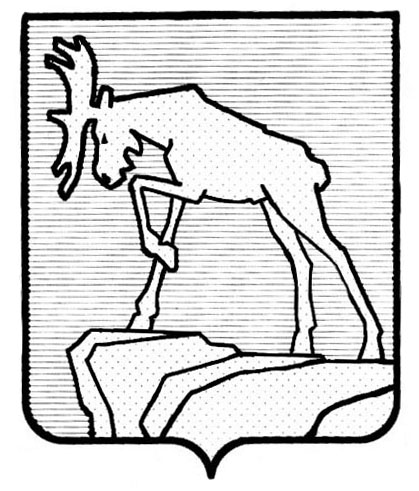 Муниципальное казенное учреждение«Управление по экологии и природопользованию»Миасского городского округа»Челябинской области. Миасс Челябинской области, Вернадского, 30.Телефон (8-3513) 53-92-27, 53-63-22,  Факс 53-92-27Разрешение на вырубку (снос), обрезку зеленых насаждений вМиасском городском округе                                                                             № _________от  «______»_________20_______г.Основание для вырубки (снос) обрезки:  _____________________________________________Категория зеленых насаждений: ____________________________________________________Адрес, место вырубки (снос), обрезки зеленых насаждений_____________________________________________________________________________________________________________Вид работ: ______________________________________________________________________Лицо, ответственное за вырубку (снос), обрезку зеленых насаждений:____________________Оплата компенсационной стоимости ________________________________________________(номер и дата платежного поручения)________________________________________________Условия: _______________________________________________________________________Срок действия Разрешения:   _______________________________________________________Директор  МКУ «УЭП МГО»                                            _____________________________м.п.                                 		                                                                                                 подписьПродлен  до:____________________                                 _____________________________м.п.                                          дата                                                                                               подписьС Правилами благоустройства территории Миасского городского округа, утвержденных Решением Собрания депутатов Миасского городского округа Челябинской области от 26 октября 2012 г. № 6 и с ответственностью за их нарушение ОЗНАКОМЛЕН, документ получил ____________________ФИО, подпись______________     / ________дата_________ПРИЛОЖЕНИЕ № 3к Порядку оформления разрешения на вырубку (снос), обрезку зеленых насаждений в Миасском городском округеПРИЛОЖЕНИЕ № 4к Порядку оформления разрешения на вырубку (снос), обрезку зеленых насаждений в Миасском городском округеМуниципальное казенное учреждение«Управление по экологии и природопользованиюМиасского городского округа»Челябинской  области. Миасс Челябинской области, Вернадского, 30.Телефон (8-3513) 53-92-27, 53-63-22,  Факс 53-92-27АКТ ОБСЛЕДОВАНИЯ ЗЕЛЕНЫХ НАСАЖДЕНИЙпо заявлению вх.  №       от «     »                        20      г.Настоящий акт обследования составлен:_____________________________________________(ф.и.о, лица проводившего обследование)В присутствии заявителя:__________________________________________________________  (ф.и.о.)Основание для обследования: ______________________________________________________Адрес, место вырубки (снос), обрезки зеленых насаждений _____________________________________________________________________________________________________________Категория зеленых насаждений:____________________________________________________В ходе обследования установлено:__________________________________________________Фото материалы на  _____ листах.Специалист МКУ «УЭП МГО»___________________________________________________Заявитель:_____________________________________________________________________ПРИЛОЖЕНИЕ № 5к Порядку оформления разрешения на вырубку (снос), обрезку зеленых насаждений в Миасском городском округеДиректору Муниципального казенного Учреждения «Управление по экологии и природопользованию Миасского городского округа»________________________________                              ФИОот ___________________________                                                                                                                                                ФИО                                                                                                                  адрес проживания ___________________________телефон___________________________адрес электронной почты ___________________________ЗАЯВЛЕНИЕна получение (продление) Разрешения на вырубку (снос), обрезку зеленых насаждений в Миасском городском округеПрошу Вас выдать (продлить) Разрешение на вырубку (снос), обрезку зеленых насаждений:_____________________________________________________________________________________________________________________________________________________Цель вырубки (снос), обрезки зеленых насаждений:____________________________________________________________________________________________________________________Адрес, место вырубки (снос), обрезки зеленых насаждений:_____________________________________________________________________________________________________________________________________________________________________________________________Обязуюсь:- соблюдать при производстве работ Правила благоустройства территории Миасского городского округа, утвержденные Решением Собрания депутатов Миасского городского округа Челябинской области от 26 октября 2012 г. №6;- по окончанию работ по вырубке (сносу), обрезке деревьев, очистить место вырубки от порубочных остатков, сообщить в МКУ «УЭП МГО» о завершении работ.						                             дата/подписьПОЯСНИТЕЛЬНАЯ ЗАПИСКАк проекту решения Собрания депутатов Миасского городского округа «Об утверждении Порядка оформления разрешения на вырубку (снос), обрезку зеленых насаждений  в Миасском городском округе и признании утратившим силу решения Собрания депутатов Миасского городского округа от 28.08.2015 г. № 37  «Об утверждении Порядка оформления разрешения на вырубку (обрезку) зеленых насаждений  на территории Миасского  городского округа».Предложенный проект решения Собрания депутатов Миасского городского округа «Об утверждении Порядка оформления разрешения на вырубку (снос), обрезку зеленых насаждений  в Миасском городском округе и признании утратившим силу решения Собрания депутатов Миасского городского округа от 28.08.2015 г. № 37  «Об утверждении Порядка оформления разрешения на вырубку (обрезку) зеленых насаждений  на территории Миасского  городского округа» разработан в соответствии с действующим законодательством и в целях повышения качества исполнения и доступности результатов предоставления муниципальной услуги по оформлению разрешения на вырубку (снос), обрезку зеленых насаждений в Миасском городском округе, предусмотренный Перечнем государственных и муниципальных функций и услуг в Миасском городском округе, утвержденным постановлением администрации Миасского городского округа Челябинской области от 11.02.2016 № 707. Предложенный проект решения Собрания депутатов Миасского городского округа «Об утверждении Порядка оформления разрешения на вырубку (снос), обрезку зеленых насаждений  в Миасском городском округе, был разработан на основе практических наработок по решению Собрания депутатов Миасского городского округа от 28.08.2015 г. № 37  «Об утверждении Порядка оформления разрешения на вырубку (обрезку) зеленых насаждений  на территории Миасского  городского округа».Решение Собрания депутатов Миасского городского округа от 28.08.2015 г. № 37  «Об утверждении Порядка оформления разрешения на вырубку (обрезку) зеленых насаждений  на территории Миасского  городского округа» на сегодняшний день не содержит развернутых понятий и терминов при оформлении «Разрешения на вырубку (обрезку) зеленых насаждений на территории Миасского городского округа». В методике (приложение 4) указанного решения установленная базовая стоимость по лиственным породам деревьев зеленых насаждений, не соответствует Постановлению Правительства Российской Федерации от 22 мая 2007 г. № 310 «О ставках платы за единицу объема лесных ресурсов и ставках платы за единицу площади лесного участка, находящегося в федеральной собственности» и Постановлению Правительства РФ от 11 ноября 2017 г.  №1363 «О коэффициентах к ставкам платы за единицу объема лесных ресурсов и ставкам платы за единицу площади лесного участка, находящегося в федеральной собственности». Методикой (приложение № 1) в предложенном проекте решения Собрания депутатов Миасского городского округа «Об утверждении Порядка оформления разрешения на вырубку (снос), обрезку зеленых насаждений  в Миасском городском округе установлены  базовые ставки для лиственных и хвойных пород деревьев в соответствии с Постановлением Правительства Российской Федерации от 22 мая 2007 г. № 310 «О ставках платы за единицу объема лесных ресурсов и ставках платы за единицу площади лесного участка, находящегося в федеральной собственности», и индексация базовых ставок в соответствии с  Постановлением Правительства РФ от 11 ноября 2017 г.  №1363 «О коэффициентах к ставкам платы за единицу объема лесных ресурсов и ставкам платы за единицу площади лесного участка, находящегося в федеральной собственности». Таким образом, проект решения предусматривает увеличение компенсационной стоимости по хвойным породам деревьев и снижение компенсационной стоимости за вырубку (обрезку), лиственных пород деревьев на территории Миасского городского округа. Данным проектом решения предусмотрено увеличение случаев оплаты компенсационной стоимости по разрешениям за вырубку (обрезку) зеленых насаждений на  территории Миасского городского округа, которые на сегодняшний день в соответствии с Решением Собрания депутатов Миасского городского округа от 28.08.2015 г. № 37  «Об утверждении Порядка оформления разрешения на вырубку (обрезку) зеленых насаждений  на территории Миасского  городского округа» оформляются без оплаты компенсационной стоимости, а именно оплата компенсационной стоимости за вырубку зеленых насаждений, растущих с нарушением «Сводом правил СП 42.13330.2011 "СНиП 2.07.01-89*», за исключением деревьев которые действительно являются аварийными.  Следовательно, принятие базового норматива в соответствии с Постановлением Правительства Российской Федерации от 22 мая 2007 г. № 310 «О ставках платы за единицу объема лесных ресурсов и ставках платы за единицу площади лесного участка, находящегося в федеральной собственности»,  в предложенном проекте, не повлечет за собой снижение платы по компенсационной стоимости и будет соответствовать действующему законодательству Российской Федерации. В таблице 1 и в таблице 2 приведена статистика по выдаче Разрешений на вырубку (обрезку) зеленых насаждений на территории Миасского городского округа» за 2017 год и первое полугодие 2018 года с оплатой и без оплаты компенсационной стоимости.За 2017 год:Таблица 1За 2018 год;Таблица 2Упущенная компенсационная стоимость в 2018 году по средним показателям из числа случаев выданных «Разрешений на вырубку (обрезку) зеленых насаждений на территории Миасского городского округа» без оплаты компенсационной стоимости по коэффициентам предложенным в проекте за вырубку зеленых насаждений, которые могли подлежать оплате, а именно 58 случаев из числа зеленых насаждений, растущих с нарушением «Свода правил СП 42.13330.2011 "СНиП 2.07.01-89*», за исключением деревьев которые действительно являются аварийными, со средним количеством вырубаемых деревьев в количестве 5 штук с предложенной компенсационной оплатой 2 990 рублей  40 копеек за каждое дерево, составляет 173 443 рубля 20 копеек.Исполняющий обязанности директора МКУ «УЭП МГО»                                                                                П.А. Завьялов № п/пБазовый норматив для зеленых насаждений, (Бн) Размер ставки1Ставка платы за один плотный м³ деловой древесины породы сосна I разряда такс, средней категории крупности на 2018 год. Для хвойных пород деревьев.248 рублей 81 копейка2Ставка платы за один плотный м³ деловой древесины породы береза I разряда такс, средней категории крупности на 2018 год. Для лиственных пород деревьев и кустарников.124 рубля 60 копеек№ п.пВиды зеленых насажденийНорматив на воспроизводство и уход за зелеными насаждениями (Нв)1Деревья:- Хвойные  9,0- Лиственные  6,02Одиночные кустарники (один куст) 3,03Живые изгороди (метр погонный):- Однорядная кустарниковая живая изгородь 2,0- Двухрядная кустарниковая живая изгородь 3,04Газоны (за квадратный метр) 1,55Задернение (за квадратный метр) 1,06Цветники (за квадратный метр) 2,0Коэффициент  возраста зеленых насаждений, (Кв)Диаметр ствола дерева на высоте 1,3 метра от уровня земли, (см)0,84181,5122162,5203243,5284324,5365405,1445,2485,3525,4565,560Коэффициента возраста для  кустарников - (Кв) = 5 Коэффициента возраста для  кустарников - (Кв) = 5 Коэффициент функционального использования зеленых насаждений                (Кф)Категория зеленых насаждений2,5 Зеленые насаждения Миасского городского округа расположенные на центральных улицах города - (ул. Пушкина, ул. Ленина, ул. 60 Лет Октября (южная часть города), ул. 8 Марта, пр.Автозаводцев, Предзаводская площадь (центральная часть города), ул. Готвальда, Тургоякское шоссе, пр. Макеева, пр. Октября (северная часть города). 1,6Зеленые насаждения Миасского городского округа0,4Зеленые насаждения Миасского городского округа по условиям расположения:1) Охранные зоны линейных объектов;2) Обеспечение пожарной безопасности;3) Режимные объекты, зоны санитарной охраны линейных объектов, источники питьевого водоснабжения;    4) (СНиП 2.07.01 - 89*), (СанПин 2.1.2.2645 – 10);    5) Прилегающая территория памятников исторического значения.Карта – схемак Разрешению на вырубку (снос), обрезку зеленых насаждений вМиасском городском округе №_______ от _________Карта – схемак Разрешению на вырубку (снос), обрезку зеленых насаждений вМиасском городском округе №_______ от _________Карта – схемак Разрешению на вырубку (снос), обрезку зеленых насаждений вМиасском городском округе №_______ от _________Карта – схемак Разрешению на вырубку (снос), обрезку зеленых насаждений вМиасском городском округе №_______ от _________Карта – схемак Разрешению на вырубку (снос), обрезку зеленых насаждений вМиасском городском округе №_______ от _________Карта – схемак Разрешению на вырубку (снос), обрезку зеленых насаждений вМиасском городском округе №_______ от _________Карта – схемак Разрешению на вырубку (снос), обрезку зеленых насаждений вМиасском городском округе №_______ от _________Карта – схемак Разрешению на вырубку (снос), обрезку зеленых насаждений вМиасском городском округе №_______ от _________Карта – схемак Разрешению на вырубку (снос), обрезку зеленых насаждений вМиасском городском округе №_______ от _________Карта – схемак Разрешению на вырубку (снос), обрезку зеленых насаждений вМиасском городском округе №_______ от _________Карта – схемак Разрешению на вырубку (снос), обрезку зеленых насаждений вМиасском городском округе №_______ от _________Карта – схемак Разрешению на вырубку (снос), обрезку зеленых насаждений вМиасском городском округе №_______ от _________Карта – схемак Разрешению на вырубку (снос), обрезку зеленых насаждений вМиасском городском округе №_______ от _________Карта – схемак Разрешению на вырубку (снос), обрезку зеленых насаждений вМиасском городском округе №_______ от _________Карта – схемак Разрешению на вырубку (снос), обрезку зеленых насаждений вМиасском городском округе №_______ от _________Карта – схемак Разрешению на вырубку (снос), обрезку зеленых насаждений вМиасском городском округе №_______ от _________Карта – схемак Разрешению на вырубку (снос), обрезку зеленых насаждений вМиасском городском округе №_______ от _________Карта – схемак Разрешению на вырубку (снос), обрезку зеленых насаждений вМиасском городском округе №_______ от _________Карта – схемак Разрешению на вырубку (снос), обрезку зеленых насаждений вМиасском городском округе №_______ от _________Карта – схемак Разрешению на вырубку (снос), обрезку зеленых насаждений вМиасском городском округе №_______ от _________Карта – схемак Разрешению на вырубку (снос), обрезку зеленых насаждений вМиасском городском округе №_______ от _________Карта – схемак Разрешению на вырубку (снос), обрезку зеленых насаждений вМиасском городском округе №_______ от _________Карта – схемак Разрешению на вырубку (снос), обрезку зеленых насаждений вМиасском городском округе №_______ от _________Карта – схемак Разрешению на вырубку (снос), обрезку зеленых насаждений вМиасском городском округе №_______ от _________Карта – схемак Разрешению на вырубку (снос), обрезку зеленых насаждений вМиасском городском округе №_______ от _________Карта – схемак Разрешению на вырубку (снос), обрезку зеленых насаждений вМиасском городском округе №_______ от _________Карта – схемак Разрешению на вырубку (снос), обрезку зеленых насаждений вМиасском городском округе №_______ от _________Карта – схемак Разрешению на вырубку (снос), обрезку зеленых насаждений вМиасском городском округе №_______ от _________Карта – схемак Разрешению на вырубку (снос), обрезку зеленых насаждений вМиасском городском округе №_______ от _________Карта – схемак Разрешению на вырубку (снос), обрезку зеленых насаждений вМиасском городском округе №_______ от _________Карта – схемак Разрешению на вырубку (снос), обрезку зеленых насаждений вМиасском городском округе №_______ от _________Карта – схемак Разрешению на вырубку (снос), обрезку зеленых насаждений вМиасском городском округе №_______ от _________Карта – схемак Разрешению на вырубку (снос), обрезку зеленых насаждений вМиасском городском округе №_______ от _________Карта – схемак Разрешению на вырубку (снос), обрезку зеленых насаждений вМиасском городском округе №_______ от _________Карта – схемак Разрешению на вырубку (снос), обрезку зеленых насаждений вМиасском городском округе №_______ от _________Карта – схемак Разрешению на вырубку (снос), обрезку зеленых насаждений вМиасском городском округе №_______ от _________Карта – схемак Разрешению на вырубку (снос), обрезку зеленых насаждений вМиасском городском округе №_______ от _________Карта – схемак Разрешению на вырубку (снос), обрезку зеленых насаждений вМиасском городском округе №_______ от _________Карта – схемак Разрешению на вырубку (снос), обрезку зеленых насаждений вМиасском городском округе №_______ от _________Карта – схемак Разрешению на вырубку (снос), обрезку зеленых насаждений вМиасском городском округе №_______ от _________Карта – схемак Разрешению на вырубку (снос), обрезку зеленых насаждений вМиасском городском округе №_______ от _________Карта – схемак Разрешению на вырубку (снос), обрезку зеленых насаждений вМиасском городском округе №_______ от _________Карта – схемак Разрешению на вырубку (снос), обрезку зеленых насаждений вМиасском городском округе №_______ от _________Карта – схемак Разрешению на вырубку (снос), обрезку зеленых насаждений вМиасском городском округе №_______ от _________Карта – схемак Разрешению на вырубку (снос), обрезку зеленых насаждений вМиасском городском округе №_______ от _________Карта – схемак Разрешению на вырубку (снос), обрезку зеленых насаждений вМиасском городском округе №_______ от _________Карта – схемак Разрешению на вырубку (снос), обрезку зеленых насаждений вМиасском городском округе №_______ от _________Карта – схемак Разрешению на вырубку (снос), обрезку зеленых насаждений вМиасском городском округе №_______ от _________Карта – схемак Разрешению на вырубку (снос), обрезку зеленых насаждений вМиасском городском округе №_______ от _________Карта – схемак Разрешению на вырубку (снос), обрезку зеленых насаждений вМиасском городском округе №_______ от _________Карта – схемак Разрешению на вырубку (снос), обрезку зеленых насаждений вМиасском городском округе №_______ от _________Карта – схемак Разрешению на вырубку (снос), обрезку зеленых насаждений вМиасском городском округе №_______ от _________Карта – схемак Разрешению на вырубку (снос), обрезку зеленых насаждений вМиасском городском округе №_______ от _________Должность сотрудника МКУ «УЭП МГО»:  ________________________________  __________Должность сотрудника МКУ «УЭП МГО»:  ________________________________  __________Должность сотрудника МКУ «УЭП МГО»:  ________________________________  __________Должность сотрудника МКУ «УЭП МГО»:  ________________________________  __________Должность сотрудника МКУ «УЭП МГО»:  ________________________________  __________Должность сотрудника МКУ «УЭП МГО»:  ________________________________  __________Должность сотрудника МКУ «УЭП МГО»:  ________________________________  __________Должность сотрудника МКУ «УЭП МГО»:  ________________________________  __________Должность сотрудника МКУ «УЭП МГО»:  ________________________________  __________Должность сотрудника МКУ «УЭП МГО»:  ________________________________  __________Должность сотрудника МКУ «УЭП МГО»:  ________________________________  __________Должность сотрудника МКУ «УЭП МГО»:  ________________________________  __________Должность сотрудника МКУ «УЭП МГО»:  ________________________________  __________Должность сотрудника МКУ «УЭП МГО»:  ________________________________  __________Должность сотрудника МКУ «УЭП МГО»:  ________________________________  __________Должность сотрудника МКУ «УЭП МГО»:  ________________________________  __________Должность сотрудника МКУ «УЭП МГО»:  ________________________________  __________Должность сотрудника МКУ «УЭП МГО»:  ________________________________  __________Должность сотрудника МКУ «УЭП МГО»:  ________________________________  __________Должность сотрудника МКУ «УЭП МГО»:  ________________________________  __________Должность сотрудника МКУ «УЭП МГО»:  ________________________________  __________Должность сотрудника МКУ «УЭП МГО»:  ________________________________  __________Должность сотрудника МКУ «УЭП МГО»:  ________________________________  __________Должность сотрудника МКУ «УЭП МГО»:  ________________________________  __________Должность сотрудника МКУ «УЭП МГО»:  ________________________________  __________Должность сотрудника МКУ «УЭП МГО»:  ________________________________  __________Должность сотрудника МКУ «УЭП МГО»:  ________________________________  __________Должность сотрудника МКУ «УЭП МГО»:  ________________________________  __________Должность сотрудника МКУ «УЭП МГО»:  ________________________________  __________Должность сотрудника МКУ «УЭП МГО»:  ________________________________  __________Должность сотрудника МКУ «УЭП МГО»:  ________________________________  __________Должность сотрудника МКУ «УЭП МГО»:  ________________________________  __________Должность сотрудника МКУ «УЭП МГО»:  ________________________________  __________Должность сотрудника МКУ «УЭП МГО»:  ________________________________  __________Должность сотрудника МКУ «УЭП МГО»:  ________________________________  __________Должность сотрудника МКУ «УЭП МГО»:  ________________________________  __________Должность сотрудника МКУ «УЭП МГО»:  ________________________________  __________Должность сотрудника МКУ «УЭП МГО»:  ________________________________  __________Должность сотрудника МКУ «УЭП МГО»:  ________________________________  __________Должность сотрудника МКУ «УЭП МГО»:  ________________________________  __________Должность сотрудника МКУ «УЭП МГО»:  ________________________________  __________Должность сотрудника МКУ «УЭП МГО»:  ________________________________  __________Должность сотрудника МКУ «УЭП МГО»:  ________________________________  __________Должность сотрудника МКУ «УЭП МГО»:  ________________________________  __________Должность сотрудника МКУ «УЭП МГО»:  ________________________________  __________Должность сотрудника МКУ «УЭП МГО»:  ________________________________  __________Должность сотрудника МКУ «УЭП МГО»:  ________________________________  __________Должность сотрудника МКУ «УЭП МГО»:  ________________________________  __________Должность сотрудника МКУ «УЭП МГО»:  ________________________________  __________Должность сотрудника МКУ «УЭП МГО»:  ________________________________  __________Должность сотрудника МКУ «УЭП МГО»:  ________________________________  __________Должность сотрудника МКУ «УЭП МГО»:  ________________________________  __________Должность сотрудника МКУ «УЭП МГО»:  ________________________________  __________ФИО                          подпись Заявитель: ___________________________________ __________ФИО подписьФИО                          подпись Заявитель: ___________________________________ __________ФИО подписьФИО                          подпись Заявитель: ___________________________________ __________ФИО подписьФИО                          подпись Заявитель: ___________________________________ __________ФИО подписьФИО                          подпись Заявитель: ___________________________________ __________ФИО подписьФИО                          подпись Заявитель: ___________________________________ __________ФИО подписьФИО                          подпись Заявитель: ___________________________________ __________ФИО подписьФИО                          подпись Заявитель: ___________________________________ __________ФИО подписьФИО                          подпись Заявитель: ___________________________________ __________ФИО подписьФИО                          подпись Заявитель: ___________________________________ __________ФИО подписьФИО                          подпись Заявитель: ___________________________________ __________ФИО подписьФИО                          подпись Заявитель: ___________________________________ __________ФИО подписьФИО                          подпись Заявитель: ___________________________________ __________ФИО подписьФИО                          подпись Заявитель: ___________________________________ __________ФИО подписьФИО                          подпись Заявитель: ___________________________________ __________ФИО подписьФИО                          подпись Заявитель: ___________________________________ __________ФИО подписьФИО                          подпись Заявитель: ___________________________________ __________ФИО подписьФИО                          подпись Заявитель: ___________________________________ __________ФИО подписьФИО                          подпись Заявитель: ___________________________________ __________ФИО подписьФИО                          подпись Заявитель: ___________________________________ __________ФИО подписьФИО                          подпись Заявитель: ___________________________________ __________ФИО подписьФИО                          подпись Заявитель: ___________________________________ __________ФИО подписьФИО                          подпись Заявитель: ___________________________________ __________ФИО подписьФИО                          подпись Заявитель: ___________________________________ __________ФИО подписьФИО                          подпись Заявитель: ___________________________________ __________ФИО подписьФИО                          подпись Заявитель: ___________________________________ __________ФИО подписьФИО                          подпись Заявитель: ___________________________________ __________ФИО подписьФИО                          подпись Заявитель: ___________________________________ __________ФИО подписьФИО                          подпись Заявитель: ___________________________________ __________ФИО подписьФИО                          подпись Заявитель: ___________________________________ __________ФИО подписьФИО                          подпись Заявитель: ___________________________________ __________ФИО подписьФИО                          подпись Заявитель: ___________________________________ __________ФИО подписьФИО                          подпись Заявитель: ___________________________________ __________ФИО подписьФИО                          подпись Заявитель: ___________________________________ __________ФИО подписьФИО                          подпись Заявитель: ___________________________________ __________ФИО подписьФИО                          подпись Заявитель: ___________________________________ __________ФИО подписьФИО                          подпись Заявитель: ___________________________________ __________ФИО подписьФИО                          подпись Заявитель: ___________________________________ __________ФИО подписьФИО                          подпись Заявитель: ___________________________________ __________ФИО подписьФИО                          подпись Заявитель: ___________________________________ __________ФИО подписьФИО                          подпись Заявитель: ___________________________________ __________ФИО подписьФИО                          подпись Заявитель: ___________________________________ __________ФИО подписьФИО                          подпись Заявитель: ___________________________________ __________ФИО подписьФИО                          подпись Заявитель: ___________________________________ __________ФИО подписьФИО                          подпись Заявитель: ___________________________________ __________ФИО подписьФИО                          подпись Заявитель: ___________________________________ __________ФИО подписьФИО                          подпись Заявитель: ___________________________________ __________ФИО подписьФИО                          подпись Заявитель: ___________________________________ __________ФИО подписьФИО                          подпись Заявитель: ___________________________________ __________ФИО подписьФИО                          подпись Заявитель: ___________________________________ __________ФИО подписьФИО                          подпись Заявитель: ___________________________________ __________ФИО подписьФИО                          подпись Заявитель: ___________________________________ __________ФИО подписьФИО                          подпись Заявитель: ___________________________________ __________ФИО подписьРасчетная ведомость компенсационной стоимости вырубки (снос), обрезки зеленых насаждений в Миасском городском округе Расчетная ведомость компенсационной стоимости вырубки (снос), обрезки зеленых насаждений в Миасском городском округе Расчетная ведомость компенсационной стоимости вырубки (снос), обрезки зеленых насаждений в Миасском городском округе Расчетная ведомость компенсационной стоимости вырубки (снос), обрезки зеленых насаждений в Миасском городском округе Расчетная ведомость компенсационной стоимости вырубки (снос), обрезки зеленых насаждений в Миасском городском округе Расчетная ведомость компенсационной стоимости вырубки (снос), обрезки зеленых насаждений в Миасском городском округе Расчетная ведомость компенсационной стоимости вырубки (снос), обрезки зеленых насаждений в Миасском городском округе Расчетная ведомость компенсационной стоимости вырубки (снос), обрезки зеленых насаждений в Миасском городском округе Расчетная ведомость компенсационной стоимости вырубки (снос), обрезки зеленых насаждений в Миасском городском округе Расчетная ведомость компенсационной стоимости вырубки (снос), обрезки зеленых насаждений в Миасском городском округе Расчетная ведомость компенсационной стоимости вырубки (снос), обрезки зеленых насаждений в Миасском городском округе Расчетная ведомость компенсационной стоимости вырубки (снос), обрезки зеленых насаждений в Миасском городском округе Расчетная ведомость компенсационной стоимости вырубки (снос), обрезки зеленых насаждений в Миасском городском округе Расчетная ведомость компенсационной стоимости вырубки (снос), обрезки зеленых насаждений в Миасском городском округе Расчетная ведомость компенсационной стоимости вырубки (снос), обрезки зеленых насаждений в Миасском городском округе Расчетная ведомость компенсационной стоимости вырубки (снос), обрезки зеленых насаждений в Миасском городском округе Расчетная ведомость компенсационной стоимости вырубки (снос), обрезки зеленых насаждений в Миасском городском округе Расчетная ведомость компенсационной стоимости вырубки (снос), обрезки зеленых насаждений в Миасском городском округе Расчетная ведомость компенсационной стоимости вырубки (снос), обрезки зеленых насаждений в Миасском городском округе Расчетная ведомость компенсационной стоимости вырубки (снос), обрезки зеленых насаждений в Миасском городском округе Расчетная ведомость компенсационной стоимости вырубки (снос), обрезки зеленых насаждений в Миасском городском округе Расчетная ведомость компенсационной стоимости вырубки (снос), обрезки зеленых насаждений в Миасском городском округе Расчетная ведомость компенсационной стоимости вырубки (снос), обрезки зеленых насаждений в Миасском городском округе Расчетная ведомость компенсационной стоимости вырубки (снос), обрезки зеленых насаждений в Миасском городском округе Расчетная ведомость компенсационной стоимости вырубки (снос), обрезки зеленых насаждений в Миасском городском округе Расчетная ведомость компенсационной стоимости вырубки (снос), обрезки зеленых насаждений в Миасском городском округе Расчетная ведомость компенсационной стоимости вырубки (снос), обрезки зеленых насаждений в Миасском городском округе Расчетная ведомость компенсационной стоимости вырубки (снос), обрезки зеленых насаждений в Миасском городском округе Расчетная ведомость компенсационной стоимости вырубки (снос), обрезки зеленых насаждений в Миасском городском округе Расчетная ведомость компенсационной стоимости вырубки (снос), обрезки зеленых насаждений в Миасском городском округе Расчетная ведомость компенсационной стоимости вырубки (снос), обрезки зеленых насаждений в Миасском городском округе Расчетная ведомость компенсационной стоимости вырубки (снос), обрезки зеленых насаждений в Миасском городском округе Расчетная ведомость компенсационной стоимости вырубки (снос), обрезки зеленых насаждений в Миасском городском округе Расчетная ведомость компенсационной стоимости вырубки (снос), обрезки зеленых насаждений в Миасском городском округе Расчетная ведомость компенсационной стоимости вырубки (снос), обрезки зеленых насаждений в Миасском городском округе Расчетная ведомость компенсационной стоимости вырубки (снос), обрезки зеленых насаждений в Миасском городском округе Расчетная ведомость компенсационной стоимости вырубки (снос), обрезки зеленых насаждений в Миасском городском округе Расчетная ведомость компенсационной стоимости вырубки (снос), обрезки зеленых насаждений в Миасском городском округе Расчетная ведомость компенсационной стоимости вырубки (снос), обрезки зеленых насаждений в Миасском городском округе Расчетная ведомость компенсационной стоимости вырубки (снос), обрезки зеленых насаждений в Миасском городском округе Расчетная ведомость компенсационной стоимости вырубки (снос), обрезки зеленых насаждений в Миасском городском округе                         Хвойные  породы деревьев                        Хвойные  породы деревьев                        Хвойные  породы деревьев                        Хвойные  породы деревьев                        Хвойные  породы деревьев                        Хвойные  породы деревьев                        Хвойные  породы деревьев                        Хвойные  породы деревьев                        Хвойные  породы деревьев                        Хвойные  породы деревьев                        Хвойные  породы деревьев                        Хвойные  породы деревьев                        Хвойные  породы деревьев                        Хвойные  породы деревьев                        Хвойные  породы деревьев                        Хвойные  породы деревьев                        Хвойные  породы деревьев                        Хвойные  породы деревьевЛиственные породы деревьевЛиственные породы деревьевЛиственные породы деревьевЛиственные породы деревьевЛиственные породы деревьевЛиственные породы деревьевЛиственные породы деревьевЛиственные породы деревьевЛиственные породы деревьевЛиственные породы деревьевЛиственные породы деревьевЛиственные породы деревьевЛиственные породы деревьевЛиственные породы деревьевЛиственные породы деревьевЛиственные породы деревьевЛиственные породы деревьевЛиственные породы деревьевЛиственные породы деревьевЛиственные породы деревьевЛиственные породы деревьевЛиственные породы деревьевЛиственные породы деревьевЛиственные породы деревьевЛиственные породы деревьевØкол-вокол-вокол-воБнБнНвНвКфКфКфКвКвКвСумма за единицуСумма за единицуКсКс   Ø   Ø   Ø   Øкол-вокол-воБнБнБнНвНвНвКфКфКфКвКвКвКвСумма за единицуСумма за единицуСумма за единицуКсКсКсØкол-вокол-вокол-воБнБнНвНвКфКфКфКвКвКвСумма за единицуСумма за единицуКсКс   Ø   Ø   Ø   Øкол-вокол-воБнБнБнНвНвНвКфКфКфКвКвКвКвСумма за единицуСумма за единицуСумма за единицуКсКсКс4812162024283236404448525660Итого:Итого:Итого:Итого:Итого:ВсегоВсегоВсегоВсегоВсегоВсегоВсегоВсегоВсего: Сумма ___________________Всего: Сумма ___________________Всего: Сумма ___________________Всего: Сумма ___________________Всего: Сумма ___________________Всего: Сумма ___________________Всего: Сумма ___________________Всего: Сумма ___________________Всего: Сумма ___________________Всего: Сумма ___________________Всего: Сумма ___________________Всего: Сумма ___________________Всего: Сумма ___________________Всего: Сумма ___________________Всего: Сумма ___________________Всего: Сумма ___________________Всего: Сумма ___________________Всего: Сумма ___________________Всего: Сумма ___________________Всего: Сумма ___________________Всего: Сумма ___________________Всего: Сумма ___________________Всего: Сумма ___________________Всего: Сумма ___________________Всего: Сумма ___________________Всего: Сумма ___________________Всего: Сумма ___________________Всего: Сумма ___________________Всего: Сумма ___________________Всего: Сумма ___________________Всего: Сумма ___________________Всего: Сумма ___________________Всего: Сумма ___________________Всего: Сумма ___________________Всего: Сумма ___________________Всего: Сумма ___________________Всего: Сумма ___________________Всего: Сумма ___________________Всего: Сумма ___________________Всего: Сумма ___________________Всего: Сумма ___________________Всего: Сумма ___________________Всего: Сумма ___________________Всего: Сумма ___________________Всего: Сумма ___________________Всего: Сумма ___________________Всего: Сумма ___________________Всего: Сумма ___________________Всего: Сумма ___________________Всего: Сумма ___________________Всего: Сумма ___________________Всего: Сумма ___________________Основание для расчетаОснование для расчетаОснование для расчетаОснование для расчетаОснование для расчетаОснование для расчетаОснование для расчетаОснование для расчетаОснование для расчетаОснование для расчетаОснование для расчетаОснование для расчетаОснование для расчетаОснование для расчетаОснование для расчетаОснование для расчетаОснование для расчетаОснование для расчетаОснование для расчетаОснование для расчетаОснование для расчетаОснование для расчетаОснование для расчетаОснование для расчетаОснование для расчетаОснование для расчетаОснование для расчетаОснование для расчетаОснование для расчетаОснование для расчетаОснование для расчетаОснование для расчетаОснование для расчетаОснование для расчетаОснование для расчетаОснование для расчетаОснование для расчетаОснование для расчетаОснование для расчетаОснование для расчетаОснование для расчетаОснование для расчетаОснование для расчетаОснование для расчетаОснование для расчетаОснование для расчетаРешение собрания депутатов Миасского городского округа от ________ № ______ Решение собрания депутатов Миасского городского округа от ________ № ______ Решение собрания депутатов Миасского городского округа от ________ № ______ Решение собрания депутатов Миасского городского округа от ________ № ______ Решение собрания депутатов Миасского городского округа от ________ № ______ Решение собрания депутатов Миасского городского округа от ________ № ______ Решение собрания депутатов Миасского городского округа от ________ № ______ Решение собрания депутатов Миасского городского округа от ________ № ______ Решение собрания депутатов Миасского городского округа от ________ № ______ Решение собрания депутатов Миасского городского округа от ________ № ______ Решение собрания депутатов Миасского городского округа от ________ № ______ Решение собрания депутатов Миасского городского округа от ________ № ______ Решение собрания депутатов Миасского городского округа от ________ № ______ Решение собрания депутатов Миасского городского округа от ________ № ______ Решение собрания депутатов Миасского городского округа от ________ № ______ Решение собрания депутатов Миасского городского округа от ________ № ______ Решение собрания депутатов Миасского городского округа от ________ № ______ Решение собрания депутатов Миасского городского округа от ________ № ______ Решение собрания депутатов Миасского городского округа от ________ № ______ Решение собрания депутатов Миасского городского округа от ________ № ______ Решение собрания депутатов Миасского городского округа от ________ № ______ Решение собрания депутатов Миасского городского округа от ________ № ______ Решение собрания депутатов Миасского городского округа от ________ № ______ Решение собрания депутатов Миасского городского округа от ________ № ______ Решение собрания депутатов Миасского городского округа от ________ № ______ Решение собрания депутатов Миасского городского округа от ________ № ______ Решение собрания депутатов Миасского городского округа от ________ № ______ Решение собрания депутатов Миасского городского округа от ________ № ______ Решение собрания депутатов Миасского городского округа от ________ № ______ Решение собрания депутатов Миасского городского округа от ________ № ______ Решение собрания депутатов Миасского городского округа от ________ № ______ Решение собрания депутатов Миасского городского округа от ________ № ______ Решение собрания депутатов Миасского городского округа от ________ № ______ Решение собрания депутатов Миасского городского округа от ________ № ______ Решение собрания депутатов Миасского городского округа от ________ № ______ Решение собрания депутатов Миасского городского округа от ________ № ______ Решение собрания депутатов Миасского городского округа от ________ № ______ Решение собрания депутатов Миасского городского округа от ________ № ______ Решение собрания депутатов Миасского городского округа от ________ № ______ Решение собрания депутатов Миасского городского округа от ________ № ______ Решение собрания депутатов Миасского городского округа от ________ № ______ Решение собрания депутатов Миасского городского округа от ________ № ______ Решение собрания депутатов Миасского городского округа от ________ № ______ Решение собрания депутатов Миасского городского округа от ________ № ______ Решение собрания депутатов Миасского городского округа от ________ № ______ Решение собрания депутатов Миасского городского округа от ________ № ______ «Об утверждении Порядка оформления разрешения на вырубку (снос), обрезку зеленых насаждений в Миасском городском округе».«Об утверждении Порядка оформления разрешения на вырубку (снос), обрезку зеленых насаждений в Миасском городском округе».«Об утверждении Порядка оформления разрешения на вырубку (снос), обрезку зеленых насаждений в Миасском городском округе».«Об утверждении Порядка оформления разрешения на вырубку (снос), обрезку зеленых насаждений в Миасском городском округе».«Об утверждении Порядка оформления разрешения на вырубку (снос), обрезку зеленых насаждений в Миасском городском округе».«Об утверждении Порядка оформления разрешения на вырубку (снос), обрезку зеленых насаждений в Миасском городском округе».«Об утверждении Порядка оформления разрешения на вырубку (снос), обрезку зеленых насаждений в Миасском городском округе».«Об утверждении Порядка оформления разрешения на вырубку (снос), обрезку зеленых насаждений в Миасском городском округе».«Об утверждении Порядка оформления разрешения на вырубку (снос), обрезку зеленых насаждений в Миасском городском округе».«Об утверждении Порядка оформления разрешения на вырубку (снос), обрезку зеленых насаждений в Миасском городском округе».«Об утверждении Порядка оформления разрешения на вырубку (снос), обрезку зеленых насаждений в Миасском городском округе».«Об утверждении Порядка оформления разрешения на вырубку (снос), обрезку зеленых насаждений в Миасском городском округе».«Об утверждении Порядка оформления разрешения на вырубку (снос), обрезку зеленых насаждений в Миасском городском округе».«Об утверждении Порядка оформления разрешения на вырубку (снос), обрезку зеленых насаждений в Миасском городском округе».«Об утверждении Порядка оформления разрешения на вырубку (снос), обрезку зеленых насаждений в Миасском городском округе».«Об утверждении Порядка оформления разрешения на вырубку (снос), обрезку зеленых насаждений в Миасском городском округе».«Об утверждении Порядка оформления разрешения на вырубку (снос), обрезку зеленых насаждений в Миасском городском округе».«Об утверждении Порядка оформления разрешения на вырубку (снос), обрезку зеленых насаждений в Миасском городском округе».«Об утверждении Порядка оформления разрешения на вырубку (снос), обрезку зеленых насаждений в Миасском городском округе».«Об утверждении Порядка оформления разрешения на вырубку (снос), обрезку зеленых насаждений в Миасском городском округе».«Об утверждении Порядка оформления разрешения на вырубку (снос), обрезку зеленых насаждений в Миасском городском округе».«Об утверждении Порядка оформления разрешения на вырубку (снос), обрезку зеленых насаждений в Миасском городском округе».«Об утверждении Порядка оформления разрешения на вырубку (снос), обрезку зеленых насаждений в Миасском городском округе».«Об утверждении Порядка оформления разрешения на вырубку (снос), обрезку зеленых насаждений в Миасском городском округе».«Об утверждении Порядка оформления разрешения на вырубку (снос), обрезку зеленых насаждений в Миасском городском округе».«Об утверждении Порядка оформления разрешения на вырубку (снос), обрезку зеленых насаждений в Миасском городском округе».«Об утверждении Порядка оформления разрешения на вырубку (снос), обрезку зеленых насаждений в Миасском городском округе».«Об утверждении Порядка оформления разрешения на вырубку (снос), обрезку зеленых насаждений в Миасском городском округе».«Об утверждении Порядка оформления разрешения на вырубку (снос), обрезку зеленых насаждений в Миасском городском округе».«Об утверждении Порядка оформления разрешения на вырубку (снос), обрезку зеленых насаждений в Миасском городском округе».«Об утверждении Порядка оформления разрешения на вырубку (снос), обрезку зеленых насаждений в Миасском городском округе».«Об утверждении Порядка оформления разрешения на вырубку (снос), обрезку зеленых насаждений в Миасском городском округе».«Об утверждении Порядка оформления разрешения на вырубку (снос), обрезку зеленых насаждений в Миасском городском округе».«Об утверждении Порядка оформления разрешения на вырубку (снос), обрезку зеленых насаждений в Миасском городском округе».«Об утверждении Порядка оформления разрешения на вырубку (снос), обрезку зеленых насаждений в Миасском городском округе».«Об утверждении Порядка оформления разрешения на вырубку (снос), обрезку зеленых насаждений в Миасском городском округе».«Об утверждении Порядка оформления разрешения на вырубку (снос), обрезку зеленых насаждений в Миасском городском округе».«Об утверждении Порядка оформления разрешения на вырубку (снос), обрезку зеленых насаждений в Миасском городском округе».«Об утверждении Порядка оформления разрешения на вырубку (снос), обрезку зеленых насаждений в Миасском городском округе».«Об утверждении Порядка оформления разрешения на вырубку (снос), обрезку зеленых насаждений в Миасском городском округе».«Об утверждении Порядка оформления разрешения на вырубку (снос), обрезку зеленых насаждений в Миасском городском округе».«Об утверждении Порядка оформления разрешения на вырубку (снос), обрезку зеленых насаждений в Миасском городском округе».«Об утверждении Порядка оформления разрешения на вырубку (снос), обрезку зеленых насаждений в Миасском городском округе».«Об утверждении Порядка оформления разрешения на вырубку (снос), обрезку зеленых насаждений в Миасском городском округе».«Об утверждении Порядка оформления разрешения на вырубку (снос), обрезку зеленых насаждений в Миасском городском округе».«Об утверждении Порядка оформления разрешения на вырубку (снос), обрезку зеленых насаждений в Миасском городском округе».№ п/пЗеленые насажденияДиаметр, см.Количество, шт.Вид вырубки (снос) обрезкиСостояние Состояние Состояние Состояние Состояние Состояние № п/пЗеленые насажденияДиаметр, см.Количество, шт.Вид вырубки (снос) обрезкиНаклон ствола (45°) и болееПоросльВредители Гниль стволаСухостойПриродные факторы (ЧС)Количество разрешений выданных без оплаты компенсационной стоимости (шт.)Количество разрешений выданных с оплатой компенсационной стоимостиКоличество разрешений выданных с оплатой компенсационной стоимостиКоличество разрешений выданных с оплатой компенсационной стоимостиКоличество разрешений выданных с оплатой компенсационной стоимостиКоличество разрешений выданных без оплаты компенсационной стоимости (шт.)ВсегоВсего В том числе выданных разрешений на вырубку хвойных зеленых насаждений В том числе выданных разрешений на вырубку хвойных зеленых насажденийКоличество разрешений выданных без оплаты компенсационной стоимости (шт.) шт.руб. шт. руб.307  65  2 298 521,20 17 371 489,88 Количество разрешений выданных без оплаты компенсационной стоимости (шт.)Количество разрешений выданных с оплатой компенсационной стоимостиКоличество разрешений выданных с оплатой компенсационной стоимостиКоличество разрешений выданных с оплатой компенсационной стоимостиКоличество разрешений выданных с оплатой компенсационной стоимостиКоличество разрешений выданных без оплаты компенсационной стоимости (шт.)ВсегоВсегоВ том числе выданных разрешений на вырубку хвойных зеленых насажденийВ том числе выданных разрешений на вырубку хвойных зеленых насажденийКоличество разрешений выданных без оплаты компенсационной стоимости (шт.) шт. руб. шт.руб.11722279 468,108124 688,37